T-Bird Youth Soccer Camp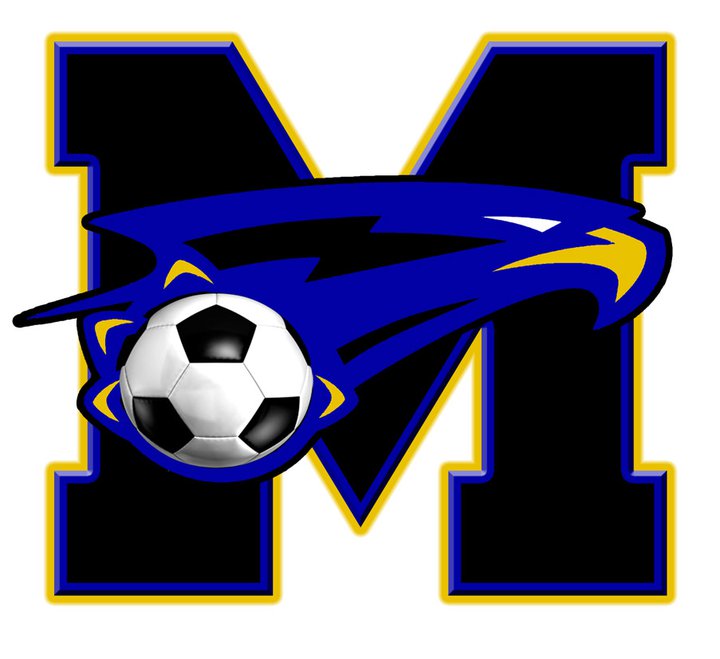 T-Bird Youth Soccer Camp is geared to provide youth ages 5-11 with the individual instruction needed to develop technical skills and decision making on the field. We offer a competitive and supportive environment to help develop your child’s individual skill set whatever level of play they are at, and develop their confidence as an athlete. About Camp Director Lilia  Dosalmas:  head coach of the Merritt College Women’s Soccer program, coach/trainer Bay Oaks EBU,  M.A. in Education from UC Berkeley, National coaching licenses United States Soccer Federation and the National Soccer Coaches Association of America.Camp Features:	
*Offensive/Defensive Techniques*Fast footskills/dribbling techniques
*Team/Individual Competition
*Coordination/Agility development
REGISTRATION FEE: $225
Make checks payable to:  Lilia DosalmasMail payment/ registration: 418 Vernon St. # 9 Oakland CA 94610 c/o Lilia Dosalmas or online:Name of participant: ____________________ Age: ______ Any allergies?_____Parent Name/Emergency Contact: ______________________________Phone (Cell): _____________   Email address:________________________ Insurance Provider:________________     Policy #:______________Parent/Guardian’s Consent:  I hereby give my permission for my child to participate in all activities at the T-Bird youth Soccer Camp. I declare that my child is in good physical condition. I hereby give the staff permission to render such medical and hospital care as, in their judgment may seem advisable for my child. I hereby state that we have adequate medical coverage and will not hold the staff of the T-Bird youth Soccer Camp liable for any injuries incurred during the camp session.             